あそびいろいろ（幼稚部）親子遠足、いもほり（さつまいもや里芋）、校外散歩、避難訓練・・・など、いろいろの行事があった１０月、お外でたくさん体を動かして活動しました。友だちと一緒に楽しんだり、協力したり、新しいことに挑戦したりしました。ぴかぴか輝くみんなの笑顔がとてもかわいかったです。また、活動したことの絵を描いたり、教師のコンサートも聞いたりしました。芸術の秋も深めています。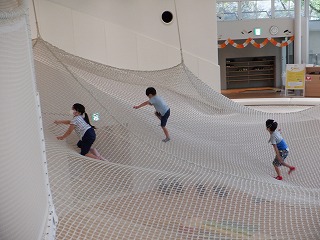 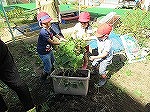 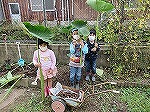 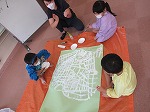 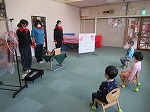 